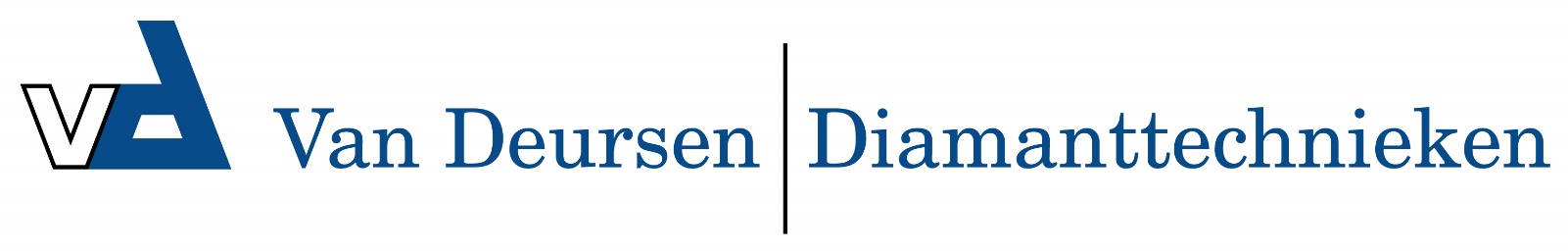 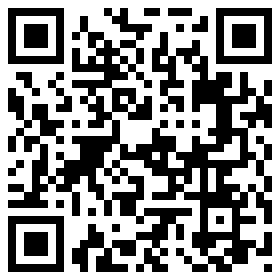 Profi-Jet B 16/220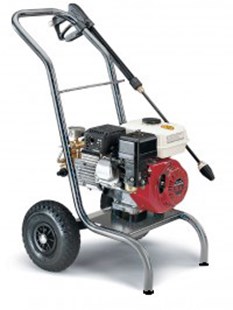 Bedrijfsdruk 30- 220 BarMax. toegelaten druk 240 BarDoorloopcapaciteit 16 l/min (960 l/h)Warmwatertemperatuur 60 °CAanzuighoogte 2,5 mtr.Motor 11 PK Benzine HondaGewicht 64 kgAfmetingen 720x570x960